Publicado en Santander  el 15/12/2014 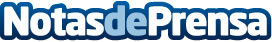 Nace FIELDEAS, spin-off de CIC Consulting para Field ServicesDesde el  1 de Diciembre CIC da la bienvenida a FIELDEAS, la nueva empresa del grupo CIC, dirigida por el CEO Javier Perán López.Datos de contacto:Javier Perán LópezCEO FIELDEAS(+34) 910 830 799Nota de prensa publicada en: https://www.notasdeprensa.es/nace-fieldeas-spin-off-de-cic-consulting-para Categorias: Emprendedores Logística Dispositivos móviles Otras Industrias Innovación Tecnológica http://www.notasdeprensa.es